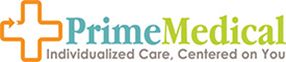 Dear patient,As the coronavirus continues to spread, Prime Medical is committed to your health and safety.We are here for you by Tele Visit if you prefer to stay home. Here is how it works in 3 simple steps.If you have any questions, call our office or visit our website www.prime-medical.com for further updates.Be Safe!Prime Medical 	Step 1: DOWNLOAD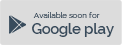 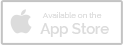 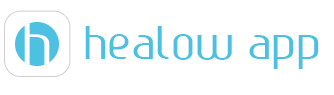 Step 2: Make an APPOINTMENTStep 3: Start TELE VISIT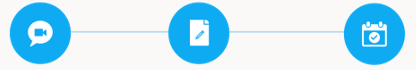                  Login to Healow App                  Fill Vitals/ QA                                  Start TeleVisit